KLASA: 400-08/20-01/05 URBROJ: 2113/03-03-20-6Stubičke Toplice,  17.06.2020.Na temelju članka 9a. st. 4. Zakona o financiranju javnih potreba u kulturi (Nar. nov. br. 47/90, 27/93 i 38/09) i članka 46. st. 2. t. 3. Statuta Općine Stubičke Toplice (Službeni glasnik Krapinsko-zagorske županije br. 16/09, 9/13 i 15/18), Općinski načelnik Općine Stubičke Toplice utvrđuje prijedlogPRVE IZMJENE ODLUKE O   PROGRAMU JAVNIH POTREBA U KULTURI ZA 2020. GODINUI.Općina Stubičke Toplice u Proračuna za 2020. godinu osigurava financijska sredstva za program javnih potreba u kulturi u iznosu od 324.100,00 kuna.II.Javne potrebe u kulturi za koje se osiguravaju sredstva iz Proračuna Općine jesu kulturne djelatnosti i poslovi te akcije i manifestacije u kulturi od interesa za Općinu Stubičke Toplice, a osobito:akcije i manifestacije u kulturi koje pridonose razvitku i promicanju kulturnog života Općine,financiranje materijalnih rashoda i rashoda za usluge poslovnog prostora čija je namjena Općinska knjižnicafinanciranje rashoda za redovnu knjižničnu djelatnost i nabavu knjiga za proračunskog korisnika Općinsku knjižnicu Stubičke TopliceIII.Program javnih potreba u kulturi obuhvaća podupiranje rada i projekata udruga s područja Općine Stubičke Toplice, sukladno rezultatima natječaja, pokroviteljstvo kulturnih manifestacija te financiranje rashoda  proračunskog korisnika Općinska knjižnica Stubičke Toplice.Izvor sredstava za financiranje javnih potreba u kulturi je proračun Općine – opći prihodi i primci i tekuće pomoći iz proračuna Krapinsko-zagorske županije.IV.Za javne potrebe u kulturi osiguravaju se sredstva kao slijedi:V.Prijedlog prve izmjene odluke o programu javnih potreba u kulturi za 2020. godinu  upućuje se Općinskom vijeću na donošenje.Općinski načelnik Josip Beljak, dipl. ing. agr.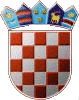 REPUBLIKA HRVATSKAKRAPINSKO-ZAGORSKA ŽUPANIJAOPĆINA STUBIČKE TOPLICENAČELNIKRedni brojNaziv aktivnostiPozicija u proračunuPlan za 2020. godinu1. izmjena plana za 2020. godinu (kn)1.Općinska knjižnica-materijalni rashodi i rashodi za uslugeA1051058.300,0010.200,002.Projekti udruga građanaA10510225.000,0025.000,003.Pokroviteljstvo manifestacijaA105103100.000,00100.000,004.Izdavanje monografije „Viktor Šipek“A10510440.000,0040.000,005.Proračunski korisnik Općinska knjižnica Stubičke TopliceA105106157.750,00148.900,00U K U P N O:U K U P N O:U K U P N O:331.050,00324.100,00